.Starting position: Feet together weight on leftIntro: 16 counts (start on lyrics)Step forward-sweep-across, side-rock-across, step back drag, coaster step-togetherPivot ½ turn, shuffle forward, pivot ½ turn, quick paddle ¼ turn acrossSide rock-together-side rock-together, rocking chair¼ turn cross samba, cross samba, jazz box acrossSide drag together-across side, ¼ turn sailor, shuffle forwardForward rock-together-forward rock-together, pivot ½ turn, 2 walks forwardTag: At the end of wall 1 add rocking chairRestart: On wall 3 dance to count 24 (*) restart the danceTag/Restart: On wall 7 dance to count 24 (*) from the rocking chair drag R together for 2 counts then restart the dance.Contact: ben.harris245@gmail.comEnjoy! :-)This Is Me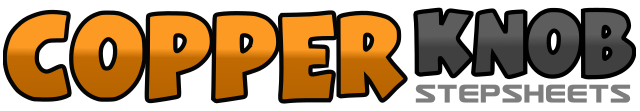 .......Count:48Wall:4Level:Easy Intermediate.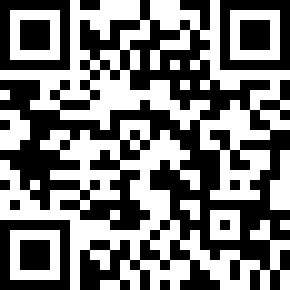 Choreographer:Benjamin Harris (AUS) - March 2019Benjamin Harris (AUS) - March 2019Benjamin Harris (AUS) - March 2019Benjamin Harris (AUS) - March 2019Benjamin Harris (AUS) - March 2019.Music:This Is Me - Keala Settle & The Greatest Showman Ensemble : (Album: The Greatest Showman OST)This Is Me - Keala Settle & The Greatest Showman Ensemble : (Album: The Greatest Showman OST)This Is Me - Keala Settle & The Greatest Showman Ensemble : (Album: The Greatest Showman OST)This Is Me - Keala Settle & The Greatest Showman Ensemble : (Album: The Greatest Showman OST)This Is Me - Keala Settle & The Greatest Showman Ensemble : (Album: The Greatest Showman OST)........1&2Step R forward sweep L stepping L across in front of R3&4Rock R to R side, recover L, step R across5, 6Step L back dragging R7&8&Coaster step: step R back, step L together, step R forward. Step L together (12:00)1,2,3&4Step R forward pivot ½ turn L weight onto L, shuffle forward stepping RLR5,6,7&8Step forward L pivot ½ turn R weight onto R, step forward L paddle ¼ turn R step L across (3:00)1.2&3,4&Step R to R side, recover L, step R together, Step L to L side, recover R, step L together,5,6,7,8* Rocking chair: rock R forward, recover L, rock R back, recover L (3:00)1&2Step R across, step L slightly back turning ¼ R, step R to R side3&4Step L across, step R to R side, step L to L side5,6,7,8Jazz Box: Step R across, step L back, step R to R side, step L across (6:00)1.2&3,4Step R to R side, drag L in, step L together, step R across, step L to L side5&6Sailor Step: Step R behind L, ¼ turn R stepping L slightly sideways, step R slightly forward.7&8Shuffle forward stepping LRL (9:00)1.2&Step R forward, recover L, step R together3,4&Step forward L, recover R, step together L5,6,7,8Step forward R, pivot ½ turn L weight onto L, step forward R, step forward L (3:00)